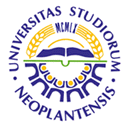 UNIVERSITY OF NOVI SADFACULTY OF AGRICULTURE 21000 NOVI SAD, TRG DOSITEJA OBRADOVIĆA 8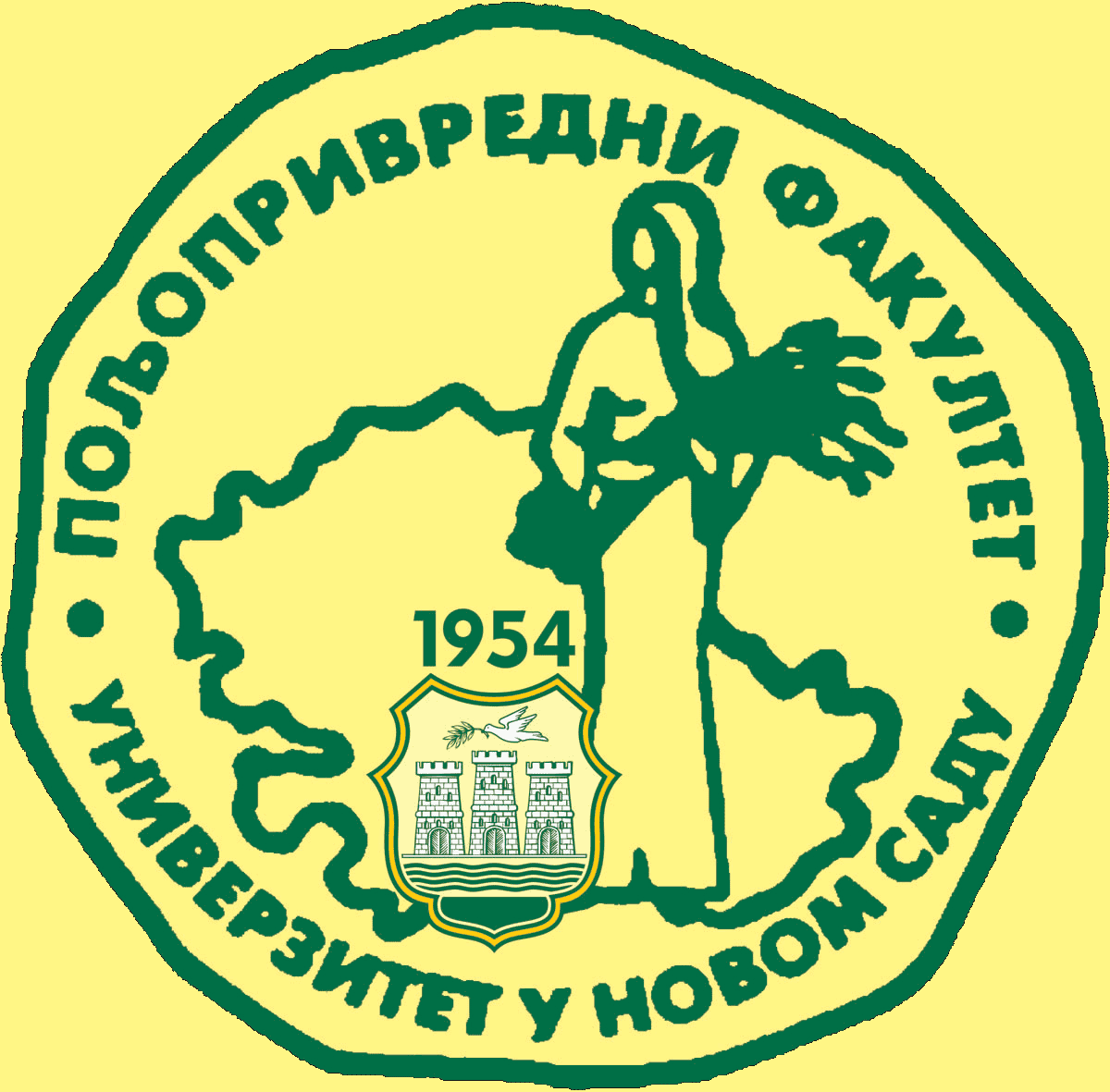 Study Programme AccreditationUNDERGRADUATE ACADEMIC STUDIES AGRINDUSTRIAL ENGINEERINGTable 5.2 Course specificationTable 5.2 Course specificationTable 5.2 Course specificationCourse:Course:Machines in Organic AgricultureMachines in Organic AgricultureMachines in Organic AgricultureMachines in Organic AgricultureMachines in Organic AgricultureMachines in Organic AgricultureMachines in Organic AgricultureMachines in Organic AgricultureMachines in Organic AgricultureCourse id:Course id:Machines in Organic AgricultureMachines in Organic AgricultureMachines in Organic AgricultureMachines in Organic AgricultureMachines in Organic AgricultureMachines in Organic AgricultureMachines in Organic AgricultureMachines in Organic AgricultureMachines in Organic AgricultureNumber of ECTS:Number of ECTS:Machines in Organic AgricultureMachines in Organic AgricultureMachines in Organic AgricultureMachines in Organic AgricultureMachines in Organic AgricultureMachines in Organic AgricultureMachines in Organic AgricultureMachines in Organic AgricultureMachines in Organic AgricultureTeacher:Teacher:Mirko Simikić  PhD, Assistant professorMirko Simikić  PhD, Assistant professorMirko Simikić  PhD, Assistant professorMirko Simikić  PhD, Assistant professorMirko Simikić  PhD, Assistant professorMirko Simikić  PhD, Assistant professorMirko Simikić  PhD, Assistant professorMirko Simikić  PhD, Assistant professorMirko Simikić  PhD, Assistant professorCourse statusCourse statusMandatoryMandatoryMandatoryMandatoryMandatoryMandatoryMandatoryMandatoryMandatoryNumber of active teaching classes (weekly)Number of active teaching classes (weekly)Number of active teaching classes (weekly)Number of active teaching classes (weekly)Number of active teaching classes (weekly)Number of active teaching classes (weekly)Number of active teaching classes (weekly)Number of active teaching classes (weekly)Number of active teaching classes (weekly)Number of active teaching classes (weekly)Number of active teaching classes (weekly)Lectures:Lectures:Practical classes:Practical classes:Practical classes:Other teaching types:Other teaching types:Study research work:Study research work:Other classes:Other classes:Precondition coursesPrecondition coursesNoneNoneNoneNoneNoneNoneNoneNoneNoneEducational goalAcquiring theoretical and practical knowledge of soil tillage in organic agriculture. Introduction to the basic structures of tractors, mobile systems and machinery used in the production of safe food and its impact on land degradation.Educational goalAcquiring theoretical and practical knowledge of soil tillage in organic agriculture. Introduction to the basic structures of tractors, mobile systems and machinery used in the production of safe food and its impact on land degradation.Educational goalAcquiring theoretical and practical knowledge of soil tillage in organic agriculture. Introduction to the basic structures of tractors, mobile systems and machinery used in the production of safe food and its impact on land degradation.Educational goalAcquiring theoretical and practical knowledge of soil tillage in organic agriculture. Introduction to the basic structures of tractors, mobile systems and machinery used in the production of safe food and its impact on land degradation.Educational goalAcquiring theoretical and practical knowledge of soil tillage in organic agriculture. Introduction to the basic structures of tractors, mobile systems and machinery used in the production of safe food and its impact on land degradation.Educational goalAcquiring theoretical and practical knowledge of soil tillage in organic agriculture. Introduction to the basic structures of tractors, mobile systems and machinery used in the production of safe food and its impact on land degradation.Educational goalAcquiring theoretical and practical knowledge of soil tillage in organic agriculture. Introduction to the basic structures of tractors, mobile systems and machinery used in the production of safe food and its impact on land degradation.Educational goalAcquiring theoretical and practical knowledge of soil tillage in organic agriculture. Introduction to the basic structures of tractors, mobile systems and machinery used in the production of safe food and its impact on land degradation.Educational goalAcquiring theoretical and practical knowledge of soil tillage in organic agriculture. Introduction to the basic structures of tractors, mobile systems and machinery used in the production of safe food and its impact on land degradation.Educational goalAcquiring theoretical and practical knowledge of soil tillage in organic agriculture. Introduction to the basic structures of tractors, mobile systems and machinery used in the production of safe food and its impact on land degradation.Educational goalAcquiring theoretical and practical knowledge of soil tillage in organic agriculture. Introduction to the basic structures of tractors, mobile systems and machinery used in the production of safe food and its impact on land degradation.Educational outcomesCompetence to select, plan, manage and exploit modern machinery in organic production, as well as for environmental protection.Educational outcomesCompetence to select, plan, manage and exploit modern machinery in organic production, as well as for environmental protection.Educational outcomesCompetence to select, plan, manage and exploit modern machinery in organic production, as well as for environmental protection.Educational outcomesCompetence to select, plan, manage and exploit modern machinery in organic production, as well as for environmental protection.Educational outcomesCompetence to select, plan, manage and exploit modern machinery in organic production, as well as for environmental protection.Educational outcomesCompetence to select, plan, manage and exploit modern machinery in organic production, as well as for environmental protection.Educational outcomesCompetence to select, plan, manage and exploit modern machinery in organic production, as well as for environmental protection.Educational outcomesCompetence to select, plan, manage and exploit modern machinery in organic production, as well as for environmental protection.Educational outcomesCompetence to select, plan, manage and exploit modern machinery in organic production, as well as for environmental protection.Educational outcomesCompetence to select, plan, manage and exploit modern machinery in organic production, as well as for environmental protection.Educational outcomesCompetence to select, plan, manage and exploit modern machinery in organic production, as well as for environmental protection.Course contentTheoretical lessonsThe basics of tractors and mobile systems. Methods of soil tillage in organic agriculture and combine harvesters. Disinfection of soil. Machinery for sowing and planting. Methods and equipment for weed control in organic agriculture. Special machines in organic agriculture. Manipulation with manure and fertilization. The protection of agricultural plots. Harvesting crops in organic agriculture. Soil compaction as a result of poor choices and uncontrolled use of tractors and mobile systems. Precision agriculture and GPS in organic agriculture.
Practical teaching: Exercises, Other methods of teaching, Research work
Introduction to the structure of tractors and mobile systems. Introduction to the use, basic parts, principle of operation, configuration, maintenance during operation and protective measures when working with machines for standard and conservational tillage, fertilization, seeding and planting, inter-row cultivation, spraying and harvesting crops. Introduction to the equipment for testing soil compaction and testing the soil compaction under field conditions.Course contentTheoretical lessonsThe basics of tractors and mobile systems. Methods of soil tillage in organic agriculture and combine harvesters. Disinfection of soil. Machinery for sowing and planting. Methods and equipment for weed control in organic agriculture. Special machines in organic agriculture. Manipulation with manure and fertilization. The protection of agricultural plots. Harvesting crops in organic agriculture. Soil compaction as a result of poor choices and uncontrolled use of tractors and mobile systems. Precision agriculture and GPS in organic agriculture.
Practical teaching: Exercises, Other methods of teaching, Research work
Introduction to the structure of tractors and mobile systems. Introduction to the use, basic parts, principle of operation, configuration, maintenance during operation and protective measures when working with machines for standard and conservational tillage, fertilization, seeding and planting, inter-row cultivation, spraying and harvesting crops. Introduction to the equipment for testing soil compaction and testing the soil compaction under field conditions.Course contentTheoretical lessonsThe basics of tractors and mobile systems. Methods of soil tillage in organic agriculture and combine harvesters. Disinfection of soil. Machinery for sowing and planting. Methods and equipment for weed control in organic agriculture. Special machines in organic agriculture. Manipulation with manure and fertilization. The protection of agricultural plots. Harvesting crops in organic agriculture. Soil compaction as a result of poor choices and uncontrolled use of tractors and mobile systems. Precision agriculture and GPS in organic agriculture.
Practical teaching: Exercises, Other methods of teaching, Research work
Introduction to the structure of tractors and mobile systems. Introduction to the use, basic parts, principle of operation, configuration, maintenance during operation and protective measures when working with machines for standard and conservational tillage, fertilization, seeding and planting, inter-row cultivation, spraying and harvesting crops. Introduction to the equipment for testing soil compaction and testing the soil compaction under field conditions.Course contentTheoretical lessonsThe basics of tractors and mobile systems. Methods of soil tillage in organic agriculture and combine harvesters. Disinfection of soil. Machinery for sowing and planting. Methods and equipment for weed control in organic agriculture. Special machines in organic agriculture. Manipulation with manure and fertilization. The protection of agricultural plots. Harvesting crops in organic agriculture. Soil compaction as a result of poor choices and uncontrolled use of tractors and mobile systems. Precision agriculture and GPS in organic agriculture.
Practical teaching: Exercises, Other methods of teaching, Research work
Introduction to the structure of tractors and mobile systems. Introduction to the use, basic parts, principle of operation, configuration, maintenance during operation and protective measures when working with machines for standard and conservational tillage, fertilization, seeding and planting, inter-row cultivation, spraying and harvesting crops. Introduction to the equipment for testing soil compaction and testing the soil compaction under field conditions.Course contentTheoretical lessonsThe basics of tractors and mobile systems. Methods of soil tillage in organic agriculture and combine harvesters. Disinfection of soil. Machinery for sowing and planting. Methods and equipment for weed control in organic agriculture. Special machines in organic agriculture. Manipulation with manure and fertilization. The protection of agricultural plots. Harvesting crops in organic agriculture. Soil compaction as a result of poor choices and uncontrolled use of tractors and mobile systems. Precision agriculture and GPS in organic agriculture.
Practical teaching: Exercises, Other methods of teaching, Research work
Introduction to the structure of tractors and mobile systems. Introduction to the use, basic parts, principle of operation, configuration, maintenance during operation and protective measures when working with machines for standard and conservational tillage, fertilization, seeding and planting, inter-row cultivation, spraying and harvesting crops. Introduction to the equipment for testing soil compaction and testing the soil compaction under field conditions.Course contentTheoretical lessonsThe basics of tractors and mobile systems. Methods of soil tillage in organic agriculture and combine harvesters. Disinfection of soil. Machinery for sowing and planting. Methods and equipment for weed control in organic agriculture. Special machines in organic agriculture. Manipulation with manure and fertilization. The protection of agricultural plots. Harvesting crops in organic agriculture. Soil compaction as a result of poor choices and uncontrolled use of tractors and mobile systems. Precision agriculture and GPS in organic agriculture.
Practical teaching: Exercises, Other methods of teaching, Research work
Introduction to the structure of tractors and mobile systems. Introduction to the use, basic parts, principle of operation, configuration, maintenance during operation and protective measures when working with machines for standard and conservational tillage, fertilization, seeding and planting, inter-row cultivation, spraying and harvesting crops. Introduction to the equipment for testing soil compaction and testing the soil compaction under field conditions.Course contentTheoretical lessonsThe basics of tractors and mobile systems. Methods of soil tillage in organic agriculture and combine harvesters. Disinfection of soil. Machinery for sowing and planting. Methods and equipment for weed control in organic agriculture. Special machines in organic agriculture. Manipulation with manure and fertilization. The protection of agricultural plots. Harvesting crops in organic agriculture. Soil compaction as a result of poor choices and uncontrolled use of tractors and mobile systems. Precision agriculture and GPS in organic agriculture.
Practical teaching: Exercises, Other methods of teaching, Research work
Introduction to the structure of tractors and mobile systems. Introduction to the use, basic parts, principle of operation, configuration, maintenance during operation and protective measures when working with machines for standard and conservational tillage, fertilization, seeding and planting, inter-row cultivation, spraying and harvesting crops. Introduction to the equipment for testing soil compaction and testing the soil compaction under field conditions.Course contentTheoretical lessonsThe basics of tractors and mobile systems. Methods of soil tillage in organic agriculture and combine harvesters. Disinfection of soil. Machinery for sowing and planting. Methods and equipment for weed control in organic agriculture. Special machines in organic agriculture. Manipulation with manure and fertilization. The protection of agricultural plots. Harvesting crops in organic agriculture. Soil compaction as a result of poor choices and uncontrolled use of tractors and mobile systems. Precision agriculture and GPS in organic agriculture.
Practical teaching: Exercises, Other methods of teaching, Research work
Introduction to the structure of tractors and mobile systems. Introduction to the use, basic parts, principle of operation, configuration, maintenance during operation and protective measures when working with machines for standard and conservational tillage, fertilization, seeding and planting, inter-row cultivation, spraying and harvesting crops. Introduction to the equipment for testing soil compaction and testing the soil compaction under field conditions.Course contentTheoretical lessonsThe basics of tractors and mobile systems. Methods of soil tillage in organic agriculture and combine harvesters. Disinfection of soil. Machinery for sowing and planting. Methods and equipment for weed control in organic agriculture. Special machines in organic agriculture. Manipulation with manure and fertilization. The protection of agricultural plots. Harvesting crops in organic agriculture. Soil compaction as a result of poor choices and uncontrolled use of tractors and mobile systems. Precision agriculture and GPS in organic agriculture.
Practical teaching: Exercises, Other methods of teaching, Research work
Introduction to the structure of tractors and mobile systems. Introduction to the use, basic parts, principle of operation, configuration, maintenance during operation and protective measures when working with machines for standard and conservational tillage, fertilization, seeding and planting, inter-row cultivation, spraying and harvesting crops. Introduction to the equipment for testing soil compaction and testing the soil compaction under field conditions.Course contentTheoretical lessonsThe basics of tractors and mobile systems. Methods of soil tillage in organic agriculture and combine harvesters. Disinfection of soil. Machinery for sowing and planting. Methods and equipment for weed control in organic agriculture. Special machines in organic agriculture. Manipulation with manure and fertilization. The protection of agricultural plots. Harvesting crops in organic agriculture. Soil compaction as a result of poor choices and uncontrolled use of tractors and mobile systems. Precision agriculture and GPS in organic agriculture.
Practical teaching: Exercises, Other methods of teaching, Research work
Introduction to the structure of tractors and mobile systems. Introduction to the use, basic parts, principle of operation, configuration, maintenance during operation and protective measures when working with machines for standard and conservational tillage, fertilization, seeding and planting, inter-row cultivation, spraying and harvesting crops. Introduction to the equipment for testing soil compaction and testing the soil compaction under field conditions.Course contentTheoretical lessonsThe basics of tractors and mobile systems. Methods of soil tillage in organic agriculture and combine harvesters. Disinfection of soil. Machinery for sowing and planting. Methods and equipment for weed control in organic agriculture. Special machines in organic agriculture. Manipulation with manure and fertilization. The protection of agricultural plots. Harvesting crops in organic agriculture. Soil compaction as a result of poor choices and uncontrolled use of tractors and mobile systems. Precision agriculture and GPS in organic agriculture.
Practical teaching: Exercises, Other methods of teaching, Research work
Introduction to the structure of tractors and mobile systems. Introduction to the use, basic parts, principle of operation, configuration, maintenance during operation and protective measures when working with machines for standard and conservational tillage, fertilization, seeding and planting, inter-row cultivation, spraying and harvesting crops. Introduction to the equipment for testing soil compaction and testing the soil compaction under field conditions.Teaching methodsThe method of oral presentations and discussions. The method of drawing, presentations, demonstrations, simulations and illustrations on the board and by using video presentations. Consultations and seminar papers. The method of practical work in laboratories and at the Institute.Teaching methodsThe method of oral presentations and discussions. The method of drawing, presentations, demonstrations, simulations and illustrations on the board and by using video presentations. Consultations and seminar papers. The method of practical work in laboratories and at the Institute.Teaching methodsThe method of oral presentations and discussions. The method of drawing, presentations, demonstrations, simulations and illustrations on the board and by using video presentations. Consultations and seminar papers. The method of practical work in laboratories and at the Institute.Teaching methodsThe method of oral presentations and discussions. The method of drawing, presentations, demonstrations, simulations and illustrations on the board and by using video presentations. Consultations and seminar papers. The method of practical work in laboratories and at the Institute.Teaching methodsThe method of oral presentations and discussions. The method of drawing, presentations, demonstrations, simulations and illustrations on the board and by using video presentations. Consultations and seminar papers. The method of practical work in laboratories and at the Institute.Teaching methodsThe method of oral presentations and discussions. The method of drawing, presentations, demonstrations, simulations and illustrations on the board and by using video presentations. Consultations and seminar papers. The method of practical work in laboratories and at the Institute.Teaching methodsThe method of oral presentations and discussions. The method of drawing, presentations, demonstrations, simulations and illustrations on the board and by using video presentations. Consultations and seminar papers. The method of practical work in laboratories and at the Institute.Teaching methodsThe method of oral presentations and discussions. The method of drawing, presentations, demonstrations, simulations and illustrations on the board and by using video presentations. Consultations and seminar papers. The method of practical work in laboratories and at the Institute.Teaching methodsThe method of oral presentations and discussions. The method of drawing, presentations, demonstrations, simulations and illustrations on the board and by using video presentations. Consultations and seminar papers. The method of practical work in laboratories and at the Institute.Teaching methodsThe method of oral presentations and discussions. The method of drawing, presentations, demonstrations, simulations and illustrations on the board and by using video presentations. Consultations and seminar papers. The method of practical work in laboratories and at the Institute.Teaching methodsThe method of oral presentations and discussions. The method of drawing, presentations, demonstrations, simulations and illustrations on the board and by using video presentations. Consultations and seminar papers. The method of practical work in laboratories and at the Institute.Knowledge evaluation (maximum 100 points)Knowledge evaluation (maximum 100 points)Knowledge evaluation (maximum 100 points)Knowledge evaluation (maximum 100 points)Knowledge evaluation (maximum 100 points)Knowledge evaluation (maximum 100 points)Knowledge evaluation (maximum 100 points)Knowledge evaluation (maximum 100 points)Knowledge evaluation (maximum 100 points)Knowledge evaluation (maximum 100 points)Knowledge evaluation (maximum 100 points)Pre-examination obligationsPre-examination obligationsPre-examination obligationsMandatoryPointsPointsFinal exam Final exam MandatoryMandatoryPointsLecture attendanceLecture attendanceLecture attendanceYes55Oral part of the examOral part of the examYesYes55Exercise attendanceExercise attendanceExercise attendanceYes55Term paperTerm paperTerm paperYes1515TestTestTestYes2020Literature Literature Literature Literature Literature Literature Literature Literature Literature Literature Literature Ord.AuthorAuthorTitleTitleTitlePublisherPublisherPublisherPublisherYearMeši M.Meši M.Agricultural machineryAgricultural machineryAgricultural machineryFaculty of agriculture Novi SadFaculty of agriculture Novi SadFaculty of agriculture Novi SadFaculty of agriculture Novi Sad2012Lazić et al.Lazić et al.Organic AgricultureOrganic AgricultureOrganic AgricultureInstitute of Field and Vegetable CropsInstitute of Field and Vegetable CropsInstitute of Field and Vegetable CropsInstitute of Field and Vegetable Crops2008Nikolić et al.Nikolić et al.Research the causes, consequences and measures for the reduction and control of soil compactionResearch the causes, consequences and measures for the reduction and control of soil compactionResearch the causes, consequences and measures for the reduction and control of soil compactionFaculty of agriculture Novi SadFaculty of agriculture Novi SadFaculty of agriculture Novi SadFaculty of agriculture Novi Sad2002Vojvodić M.Vojvodić M.Agricultural machineryAgricultural machineryAgricultural machineryFaculty of agriculture Novi SadFaculty of agriculture Novi SadFaculty of agriculture Novi SadFaculty of agriculture Novi Sad1994